Publicado en Madrid  el 09/06/2021 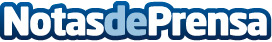 Atos coordina el proyecto europeo FlexiGroBots para fomentar el uso de la robótica en la agricultura Atos anuncia que está coordinando y contribuyendo activamente al proyecto europeo "FlexiGroBots", que se desarrollará entre otras localizaciones en la bodega Terras Gauda de Galicia. Esta iniciativa tiene como objetivo capacitar a los fabricantes de robots, ingenieros y proveedores de servicios para construir e implementar sistemas basados en múltiples robots para la industria agroalimentaria con el objetivo de ayudar a los agricultores en su trabajo diarioDatos de contacto:Jennifer Arizabaleta620059329Nota de prensa publicada en: https://www.notasdeprensa.es/atos-coordina-el-proyecto-europeo-flexigrobots Categorias: Nacional Inteligencia Artificial y Robótica Galicia Ecología Industria Alimentaria http://www.notasdeprensa.es